Vamos por ese puntaje superior en Física de las pruebas SABER 2013.Distribución de la nota: 0.2 por presentar la tarea, 0.9 por cada pregunta que responda bien y 1.5 por cada buena justificación.Recomendación: Sean honestos al resolver las preguntas e investiguen bien, recuerden que cada uno de ustedes será quien disfrute de los excelentes resultados que dejará este proceso de preparación.PREGUNTA 1											PREGUNTA 2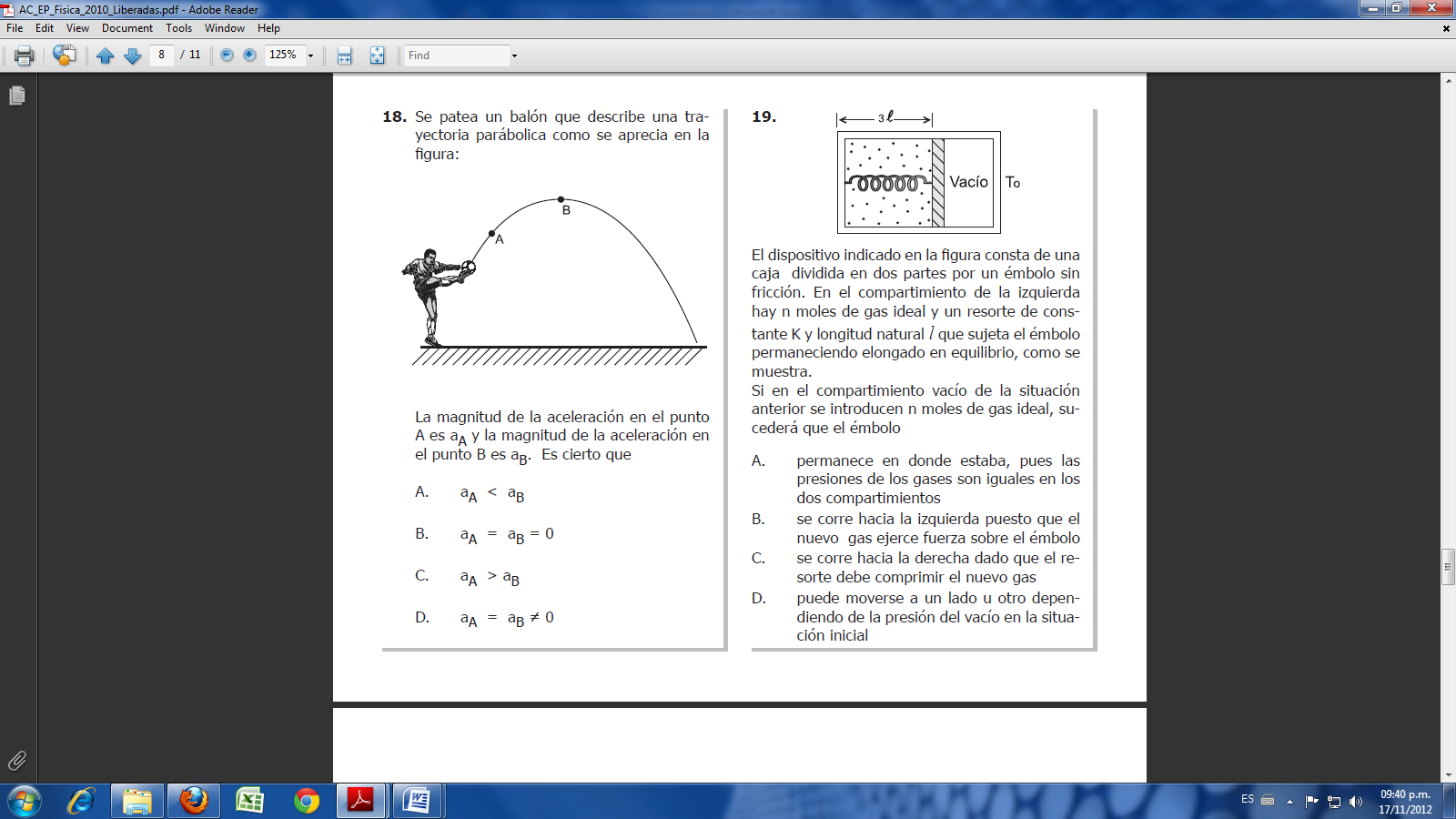 